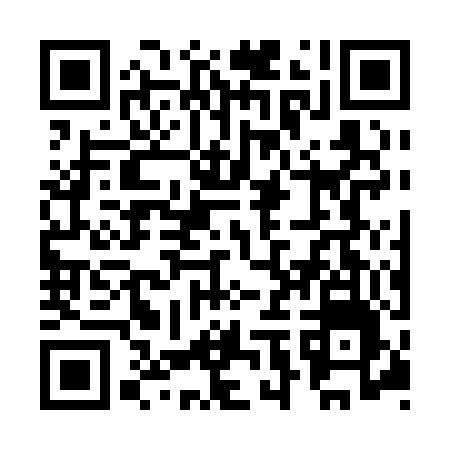 Prayer times for Krypno Koscielne, PolandWed 1 May 2024 - Fri 31 May 2024High Latitude Method: Angle Based RulePrayer Calculation Method: Muslim World LeagueAsar Calculation Method: HanafiPrayer times provided by https://www.salahtimes.comDateDayFajrSunriseDhuhrAsrMaghribIsha1Wed2:134:5412:265:357:5810:302Thu2:124:5212:255:368:0010:313Fri2:114:5012:255:378:0210:314Sat2:114:4812:255:388:0410:325Sun2:104:4612:255:398:0510:336Mon2:094:4412:255:408:0710:347Tue2:084:4212:255:418:0910:348Wed2:074:4012:255:428:1010:359Thu2:074:3912:255:438:1210:3610Fri2:064:3712:255:448:1410:3611Sat2:054:3512:255:458:1610:3712Sun2:044:3312:255:468:1710:3813Mon2:044:3212:255:478:1910:3914Tue2:034:3012:255:488:2110:3915Wed2:024:2812:255:498:2210:4016Thu2:024:2712:255:508:2410:4117Fri2:014:2512:255:518:2510:4118Sat2:014:2412:255:528:2710:4219Sun2:004:2212:255:538:2910:4320Mon2:004:2112:255:548:3010:4321Tue1:594:1912:255:558:3210:4422Wed1:594:1812:255:558:3310:4523Thu1:584:1712:255:568:3510:4524Fri1:584:1512:255:578:3610:4625Sat1:574:1412:255:588:3710:4726Sun1:574:1312:265:598:3910:4727Mon1:564:1212:265:598:4010:4828Tue1:564:1112:266:008:4110:4929Wed1:564:1012:266:018:4310:4930Thu1:554:0912:266:028:4410:5031Fri1:554:0812:266:028:4510:51